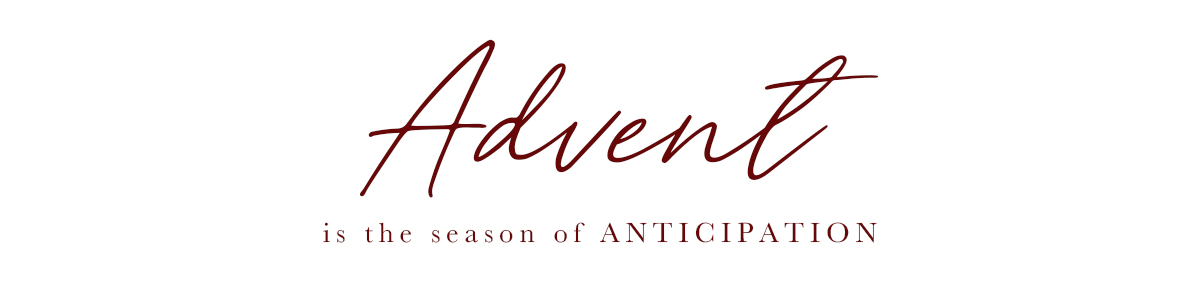 Thrill of HopeWhat is your favorite Christmas song and why?What does the word Advent mean? Three meanings.Jeremiah 29:11 is one of the most popular passages in scripture, fill in the words make this passage so popular.Jer 29:11  For I know the plans I have for you," declares the LORD, "plans to _______________ you and not to harm you, plans to give you ___________________ and a __________________.How would you define the word hope?Hope is the confident _____________________ of what God has promised and its strength is in His _______________________.What kind of people need HOPE?Rom 8:24-25  For in this hope we were saved. But hope that is seen is no hope at all. Who hopes for what they already have?  (25)  But if we hope for what we do not yet have, we wait for it patiently.What is an essential attribute of hope according to Paul?______________________________Power of Hope1 Cor 13:13 an ____________________ virtueColossians 1:4-5 _____________________ springs from hopeRomans 15:13 Hope produces _________________ and _______________________1 John 3:3 Hope encourages us to _____________________ ourselvesWhat we Hope for:Galatians 5:5 We hope for ______________________________________________________Romans 8:23 We Hope for ______________________________________________________Titus 2:11-14 We hope for ______________________________________________________1 John 3:2-3 We Hope for _______________________________________________________How do I develop this Hope?Through Faith – Every Godly virtue is developed through faith, faith is developed through hearing the word of God, keeping in step with the Spirit, and Prayer.Through suffering – Rom 5:3-5  Not only so, but we also glory in our sufferings, because we know that suffering produces perseverance;  (4)  perseverance, character; and character, hope.  (5)  And hope does not put us to shame, because God's love has been poured out into our hearts through the Holy Spirit, who has been given to us.Shift in Focus – Heb 12:2-3  fixing our eyes on Jesus, the pioneer and perfecter of faith. For the joy set before him he endured the cross, scorning its shame, and sat down at the right hand of the throne of God.  (3)  Consider him who endured such opposition from sinners, so that you will not grow weary and lose heart.Rom 15:4  For everything that was written in the past was written to teach us, so that through the _____________________ taught in the Scriptures and the ________________ they provide we might have _________________________.